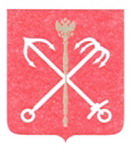 САНКТ-ПЕТЕРБУРГСКАЯ ИЗБИРАТЕЛЬНАЯ КОМИССИЯРЕШЕНИЕ01 апреля 2014 года								        № 48-11О возложении полномочий избирательной комиссии внутригородского муниципального образования Санкт-Петербурга город Кронштадт на Территориальную избирательную комиссию № 15Руководствуясь пунктом 4 статьи 24 Федерального закона "Об основных гарантиях избирательных прав и права на участие в референдуме граждан Российской Федерации", пунктом 6 статьи 1 Закон Санкт-Петербурга "О территориальных избирательных комиссиях в Санкт-Петербурге", на основании обращения Муниципального Совета города Кронштадта от 20 марта 2014 года, Санкт-Петербургская избирательная комиссия р е ш и л а:	1. Возложить полномочия избирательной комиссии внутригородского муниципального образования Санкт-Петербурга город Кронштадт на Территориальную избирательную комиссию № 15 с 10 июня 2014 года до окончания избирательной кампании по выборам депутатов Муниципального Совета города Кронштадта пятого созыва, по результатам которой Муниципальный Совет города Кронштадта пятого созыва будет избран в правомочном составе.	2. Опубликовать настоящее решение в сетевом издании «Вестник Санкт-Петербургской избирательной комиссии».	3. Контроль за исполнением решения возложить на члена Санкт-Петербургской избирательной комиссии с правом решающего голоса Д.Ю. Карасева ПредседательСанкт-Петербургской избирательной комиссииА.С. ПучнинСекретарьСанкт-Петербургскойизбирательной комиссииМ.А. Жданова